Numération Donne la valeur  des fractions qui sont représentées sur les droites graduées. 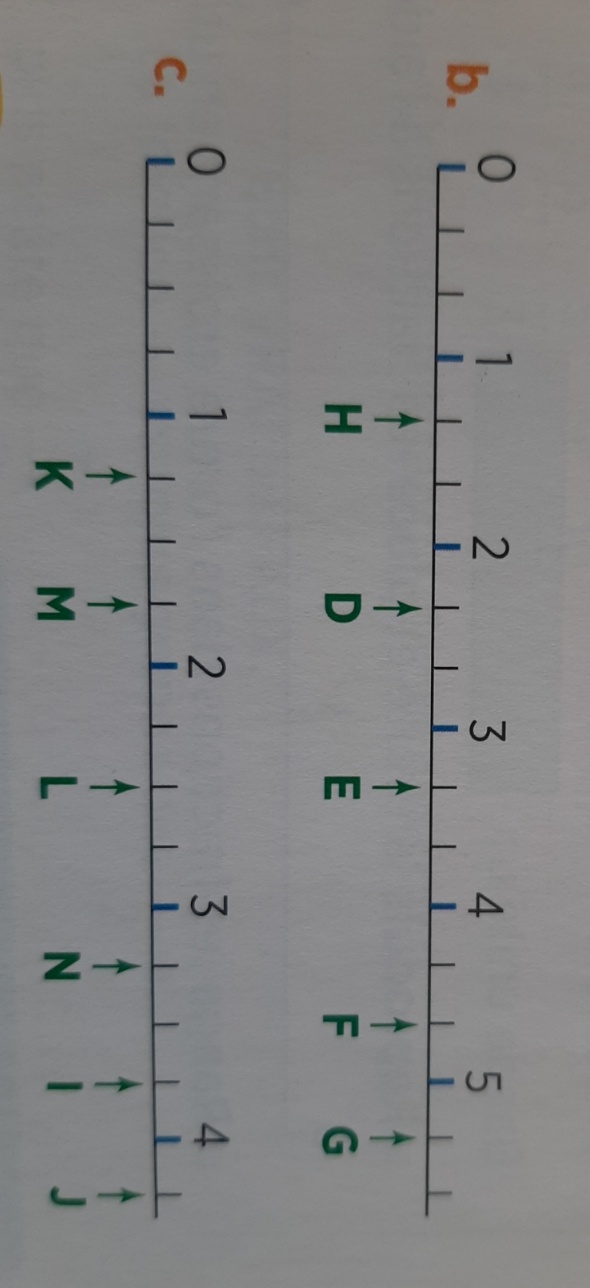 H= 4/3    D= 7/3      E= 10/3       F= 14/3      G= 16/3K= 5/4      M= 7/4       L= 10/4      N= 13/4             I=  15/4        J= 17/4Géométrie Recopie et complète le tableau 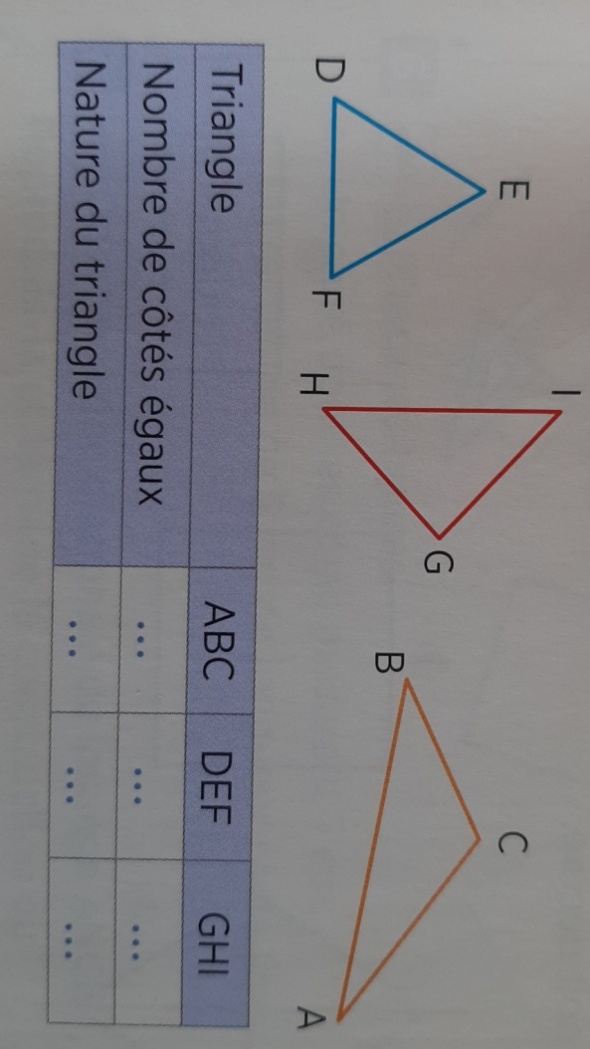 ABC n a pas de côtés égaux, c’est un triangle quelconque DEF a 3 côtés égaux c’est un triangle équilatéral GHI a 2 côtés égaux,  c’est un triangle isocèle Recopie et complète les définitions. Si les 3 côtés d’un triangle sont de longueurs différentes, il est quelconque Un triangle isocèle  possède 2 côtés égaux Si les 3 côtés d’un triangle sont égaux, il est équilatéral MesureLisa et Malika ont fini un puzzle de 200 pièces en 1h10. Elles ont terminé à 16h. À quelle heure ont-elles commencé à construire le puzzle ?16h moins une heure = 15h15h moins 10 minutes = 14h50Elles ont commencé à 14h50Résolution de problèmes Sami fait des crêpes pour 4 personnes. Il a besoin de 200gr de farine,  de 4 œufs, de 50 cl de lait  et de 50 gr de beurre .1)De quelles quantités d’ingrédients aura-t-il besoin pour 12 personnes ?200X3= 600 gr de farine4X3= 12 œufs50X3= 150 Cl de lait50X3= 150 gr de beurre 2)Calcule les quantités nécessaires pour 2 personnes .200÷2= 100gr de farine 4÷2=2 œufs50÷2=25cl de lait50÷2=25gr de beurreCalculLes multiples. Ecris si c’est vrai ou faux. 407 est multiple de 3 ?.....faux 4+7=11, 11 n’est pas dans la table de 3606 est multiple de 3 ?......vrai504 est multiple de 9 ?......vrai305 est multiple de 5 ?......vrai505 est multiple de 10 ?.....faux cela ne se termine pas par 0808 est multiple de 4 ?....vrai 202X4  =808OrthographeRecopie le texte en accordant les adjectifs entre parenthèses Malgré le froid (perçant) et la température (glaciale), les enfants, (emmitouflés) dans leur anorak ( chaud), façonnent un bonhomme de neige. Deux cailloux (ronds) et (noirs) feront les yeux.  Une carotte (crue) sera le nez. Enfin, on le coiffe d’une (affreuse) casquette. Grammaire Classe ces GN selon leur nature (adjectif ou complément du nom)Le chef d’orchestre,  une baguette en bois, un prince charmant,  une boisson pétillante,  le ministre des Finances,  un bateau à voile   un film comique,  une invention géniale.Conjugaison Recopie ce texte au passé composé  en remplaçant une femme par nous.Durant la nuit, nous avons  entendu  des voleurs. Nous avons reconnu des bruits de pas. Nous avons réveillé tout le voisinage. Nous avons eu très peur. Recopie ce texte en conjuguant les verbes au passé composé. En Italie, Rossini a renouvelé le genre de l’opéra en composant des œuvres comme Le Barbier de Séville. Plus tard, Verdi a écrit Nabucco. Le XIX ème siècle a été une époque de grande création. Vocabulaire Ecris les adjectifs correspondant à  chaque verbe.Exemple : puissamment==puissantSavant,  étonnant,   précédent,  innocent, excellent, courant,  différent GN avec adjectifGN avec Complément du nomUn prince charmant Une boisson pétillante un film comique Une invention géniale Le chef d’orchestre Une baguette en bois Le ministre des finances Un bateau à voile 